Aussteller2.	Benötigte Ausstellungsfläche	Alle Beträge zzgl. ggf. anfallender in- und ausländischer Steuern2.1.	Quadratmeter2.1.1.	Teilnahme bis zum einschließlich 4. Mal:2.1.2.	Teilnahme zum 5. Mal oder öfter:2.1.3.	Beteiligungspreise für Fläche über 100 qm in der Halle sowie für Unternehmen, die die beiliegende Erklärung zur Doppelförderung bzw. der Beteiligung der öffentlichen Hand nicht unterzeichnen können:2.2.	Weitere Optionen• entfällt3.	Obligatorische Gebühren (unabhängig von der Anzahl der Beteiligungen)4.	Anschlüsse (unabhängig von der Anzahl der Beteiligungen)5.	Ausstellungsgüter (Bei Informationsstand: Produktionsprogramm)	Abmessungen		Gewicht•      	     			     •      	     			     •      	     			      Wir haben die Allgemeinen und Besonderen Teilnahmebedingungen zur Kenntnis genommen und erkennen diese an. Wir verpflichten uns insbesondere nur Güter gemäß Ziffer 8 der Allgemeinen Teilnahmebedingungen für Beteiligungen des Bundes an Messen und Ausstellungen im Ausland auszustellen. Die Anlagen zur Anmeldung haben wir ausgefüllt beigelegt. Wir erklären, dass über unser Vermögen kein Insolvenzverfahren beantragt oder eröffnet worden ist bzw. wir keine eidesstattliche Versicherung nach § 802c Zivilprozessordnung oder § 284 Abgabenordnung 1977 abgegeben haben bzw. zu deren Abgabe verpflichtet sind.Anlagen:• Besondere Teilnahmebedingungen• Allgemeine Teilnahmebedingungen• Anlage zur Anmeldung: Erklärung zu Doppelförderung bzw. der Beteiligung der öffentlichen Hand • Anlage zur Anmeldung: Alternative Rechnungsanschrift• Kostenübernahmeerklärung• Anmeldung eines Unterausstellers durch den HauptausstellerFirmengemeinschaftsausstellung der Bundesrepublik DeutschlandBIOFACH SOUTH EAST ASIA
11. Jul. - 14. Jul. 2019, Bangkok, ThailandAnlage zur Anmeldung(Obligatorisch: bitte mit der Anmeldung zurücksenden)	AusstellerErklärung zu Doppelförderung bzw. der Beteiligung der öffentlichen HandAnläßlich unserer Anmeldung zur deutschen Beteiligung (Firmengemeinschaftsausstellung) an derBIOFACH SOUTH EAST ASIA
11. Jul. - 14. Jul. 2019, Bangkok, ThailandIch erkläre/Wir erklären, dass ich/wir keine institutionelle Förderung aus öffentlichen Mitteln erhalte/n.Ich erkläre/Wir erklären, dass ich/wir für die Teilnahme an dieser Messe keine weiteren öffentlichen Mittel aus Projektförderung erhalte/n.Ich erkläre/Wir erklären, dass mein/unser Unternehmen keine Bundes-, Landes- oder Kommunalbehörde, Landesförderinstitut oder sonstige juristische Person des öffentlichen Rechts ist.Ich erkläre/Wir erklären, dass an meinem/unserem Unternehmen keine Religionsgemeinschaft(en) oder juristische Person(en) des öffentlichen Rechts einzeln oder zusammen, direkt oder indirekt mehrheitlich beteiligt ist/sind.Firmengemeinschaftsausstellung der Bundesrepublik DeutschlandBIOFACH SOUTH EAST ASIA
11. Jul. - 14. Jul. 2019, Bangkok, ThailandAlternative Rechnungsanschrift	Aussteller	VeranstaltungBIOFACH SOUTH EAST ASIA
11. Jul. - 14. Jul. 2019, Bangkok, Thailand	Abweichende Anschrift für den Rechnungsversand1. 	Aussteller / Exhibitor	_________________________________________________________	Ort / Datum; Place / Date	Stempel / Rechtsverbindliche Unterschrift; Stamp / Legally binding signature 2.	Rechnungsempfänger / Debitor_________________________________________________________	Ort / Datum; Place / Date	Stempel / Rechtsverbindliche Unterschrift; Stamp/ Legally binding signature 5.	Ausstellungsgüter (Unteraussteller)	Abmessungen	Gewicht6.	Anerkennung der Teilnahmebedingungen	5.	Exhibits (Sub-exhibitor)	Dimension	Weight6.	Confirmation of the Terms of ConditionsFirmengemeinschaftsausstellung derBundesrepublik Deutschland BIOFACH SOUTH EAST ASIA
11. Jul. - 14. Jul. 2019, Bangkok, ThailandFirmengemeinschaftsausstellung derBundesrepublik Deutschland BIOFACH SOUTH EAST ASIA
11. Jul. - 14. Jul. 2019, Bangkok, ThailandFirmengemeinschaftsausstellung derBundesrepublik Deutschland BIOFACH SOUTH EAST ASIA
11. Jul. - 14. Jul. 2019, Bangkok, Thailand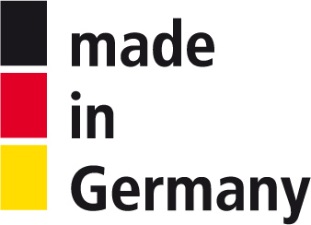 VeranstalterIn Kooperation mitIn Kooperation mitIn Kooperation mitNürnbergMesse GmbHMessezentrum90471 NürnbergNürnbergMesse GmbHMessezentrum90471 Nürnberg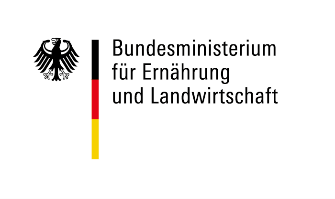 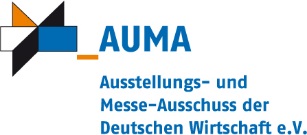 Durchführung/ Ausstellungsleitung (Durchführungsgesellschaft
i.S.d. AllgemeinenTeilnahmebdingungen)Durchführung/ Ausstellungsleitung (Durchführungsgesellschaft
i.S.d. AllgemeinenTeilnahmebdingungen)Durchführung/ Ausstellungsleitung (Durchführungsgesellschaft
i.S.d. AllgemeinenTeilnahmebdingungen)Durchführung/ Ausstellungsleitung (Durchführungsgesellschaft
i.S.d. AllgemeinenTeilnahmebdingungen)NürnbergMesse GmbHhttp://www.nuernbergmesse.deNürnbergMesse GmbHhttp://www.nuernbergmesse.deNürnbergMesse GmbHhttp://www.nuernbergmesse.deNürnbergMesse GmbHhttp://www.nuernbergmesse.deTel: 	+49 911 8606-0Projektleiter/in:
Veronika Zinklveronika.zinkl@nuernbergmesse.deTel: 	+49 911 8606-8687Fax: 	+49 911 8606-8694Tel: 	+49 911 8606-0Projektleiter/in:
Veronika Zinklveronika.zinkl@nuernbergmesse.deTel: 	+49 911 8606-8687Fax: 	+49 911 8606-8694Tel: 	+49 911 8606-0Projektleiter/in:
Veronika Zinklveronika.zinkl@nuernbergmesse.deTel: 	+49 911 8606-8687Fax: 	+49 911 8606-8694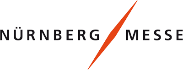 AnmeldungAnmeldeschluss: 15. März 2019Anmeldeschluss: 15. März 2019Anmeldeschluss: 15. März 2019Anmeldeschluss: 15. März 2019Anmeldeschluss: 15. März 2019Wir melden uns als Aussteller zur oben angegebenen Beteiligung an.Achtung: Unteraussteller sind separat anzumelden.Wir melden uns als Aussteller zur oben angegebenen Beteiligung an.Achtung: Unteraussteller sind separat anzumelden.Wir melden uns als Aussteller zur oben angegebenen Beteiligung an.Achtung: Unteraussteller sind separat anzumelden.Wir melden uns als Aussteller zur oben angegebenen Beteiligung an.Achtung: Unteraussteller sind separat anzumelden.Wir melden uns als Aussteller zur oben angegebenen Beteiligung an.Achtung: Unteraussteller sind separat anzumelden.Wir melden uns als Aussteller zur oben angegebenen Beteiligung an.Achtung: Unteraussteller sind separat anzumelden.Firma:Straße:Ansprechpartner/in:PLZ, Ort:Telefon:Bundesland:Fax:UStID:E-Mail:•    	m² Hallenfläche mit Standbau 180 €/m² (bis 100 m², Mindestfläche 9 m²)• entfällt• entfällt• entfällt• 	Kraftstromanschluss (kostenpflichtig) wird benötigt• 	Wasseranschluss (kostenpflichtig) wird benötigt	Ort, DatumFirmenstempel & rechtsverbindliche UnterschriftFirma:Straße:Geschäftsführer/in:PLZ, Ort:HRB-Nr.:Bundesland:Amtsgericht:Sachbearbeiter/in:	Ort, DatumFirmenstempel & rechtsverbindliche UnterschriftFirma:Straße:PLZ, Ort:Bundesland:Firma:Straße:PLZ:Postfach:Zuständig:PPZ:Telefon:Ort:Fax:Land:E-Mail:	Ort, DatumFirmenstempel & rechtsverbindliche UnterschriftFirmengemeinschaftsausstellung der Bundesrepublik DeutschlandJoint company exhibition of the Federal Republic of GermanyBIOFACH SOUTH EAST ASIA 
11. Jul. - 14. Jul. 2019, Bangkok, Thailand Firmengemeinschaftsausstellung der Bundesrepublik DeutschlandJoint company exhibition of the Federal Republic of GermanyBIOFACH SOUTH EAST ASIA 
11. Jul. - 14. Jul. 2019, Bangkok, Thailand Veranstalter
OrganiserIn Kooperation mit
In cooperation withIn Kooperation mit
In cooperation withIn Kooperation mit
In cooperation withNürnbergMesse GmbHMessezentrum90471 NürnbergDurchführung / AusstellungsleitungRealisation and exhibition managementDurchführung / AusstellungsleitungRealisation and exhibition managementDurchführung / AusstellungsleitungRealisation and exhibition managementDurchführung / AusstellungsleitungRealisation and exhibition managementNürnbergMesse GmbHhttp://www.nuernbergmesse.deNürnbergMesse GmbHhttp://www.nuernbergmesse.deNürnbergMesse GmbHhttp://www.nuernbergmesse.deNürnbergMesse GmbHhttp://www.nuernbergmesse.deTel: 	+49 911 8606-0Projektleiter(in)/Personal contact:
Veronika Zinklveronika.zinkl@nuernbergmesse.deTel: 	+49 911 8606-8687Fax: 	+49 911 8606-8694Tel: 	+49 911 8606-0Projektleiter(in)/Personal contact:
Veronika Zinklveronika.zinkl@nuernbergmesse.deTel: 	+49 911 8606-8687Fax: 	+49 911 8606-8694Tel: 	+49 911 8606-0Projektleiter(in)/Personal contact:
Veronika Zinklveronika.zinkl@nuernbergmesse.deTel: 	+49 911 8606-8687Fax: 	+49 911 8606-8694Kostenübernahmeerklärung zur oben genannten FirmengemeinschaftsausstellungConfirmation of assumption of costs regarding the above mentioned Joint company exhibition Kostenübernahmeerklärung zur oben genannten FirmengemeinschaftsausstellungConfirmation of assumption of costs regarding the above mentioned Joint company exhibition Kostenübernahmeerklärung zur oben genannten FirmengemeinschaftsausstellungConfirmation of assumption of costs regarding the above mentioned Joint company exhibition Kostenübernahmeerklärung zur oben genannten FirmengemeinschaftsausstellungConfirmation of assumption of costs regarding the above mentioned Joint company exhibition Kostenübernahmeerklärung zur oben genannten FirmengemeinschaftsausstellungConfirmation of assumption of costs regarding the above mentioned Joint company exhibition Kostenübernahmeerklärung zur oben genannten FirmengemeinschaftsausstellungConfirmation of assumption of costs regarding the above mentioned Joint company exhibition Firma/Company:Straße/Street:PLZ, Ort/ZipCode, Town:Ident-Nr./ID No.:Bundesland/Federal State:Auftrags-Nr./Order No.:Wir bitten, Ihre Forderungen, die aus unserer Anmeldung zur obigen Veranstaltung und unserer Teilnahme an dieser entstehen, gegenüber dem unter Ziff. 2 aufgeführten, gesamtschuldnerisch haftenden Rechnungsempfänger geltend zu machen. Uns ist bekannt, dass wir erst nach vollständigem Ausgleich der Ihnen entstehenden Forderungen von unserer Verpflichtung zur Zahlung frei werden. We assert you to enforce your claims resulting from our applications for the above event and from our participation in the said event against the debtor stated under 2, who is jointly and severally liable. We are aware that we will be released from our obligation to pay only upon complete settlement of your claims.Firma/Company:Straße/Address:PLZ/ZipCode:Postfach/Postbox:zuständig/Person in charge:PPZ/Postbox ZipCode:Telefon/Phone:Ort/Town:Fax/Fax:Land/Country:E-Mail/E-mail:Ich/wir erkläre(n) hiermit, dass ich/wir im Wege des Schuldbeitritts die gesamtschuldnerische Haftung für alle Forderungen übernehme(n), die dem Gläubiger aus der Teilnahme oder einer eventuellen Absage der Teilnahme des unter Ziff. 1 genannten Ausstellers an der obigen Veranstaltung entstehen. I/We hereby declare that I/we by way of collateral promise assume joint and several liability for all claims which arise in favour of the creditor resulting from the participation or a possible cancellation of participation of the company stated under 1 in the above event. Firmengemeinschaftsausstellung der Bundesrepublik DeutschlandBIOFACH SOUTH EAST ASIA
11. Jul. - 14. Jul. 2019, Bangkok, ThailandFirmengemeinschaftsausstellung der Bundesrepublik DeutschlandBIOFACH SOUTH EAST ASIA
11. Jul. - 14. Jul. 2019, Bangkok, ThailandFirmengemeinschaftsausstellung der Bundesrepublik DeutschlandBIOFACH SOUTH EAST ASIA
11. Jul. - 14. Jul. 2019, Bangkok, ThailandFirmengemeinschaftsausstellung der Bundesrepublik DeutschlandBIOFACH SOUTH EAST ASIA
11. Jul. - 14. Jul. 2019, Bangkok, ThailandFirmengemeinschaftsausstellung der Bundesrepublik DeutschlandBIOFACH SOUTH EAST ASIA
11. Jul. - 14. Jul. 2019, Bangkok, Thailand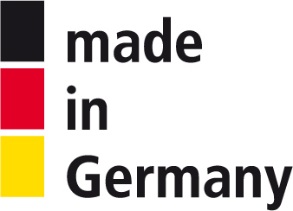 VeranstalterVeranstalterIn Kooperation mitIn Kooperation mitIn Kooperation mitIn Kooperation mitIn Kooperation mitIn Kooperation mitIn Kooperation mitIn Kooperation mitNürnbergMesse GmbHMessezentrum90471 NürnbergNürnbergMesse GmbHMessezentrum90471 NürnbergNürnbergMesse GmbHMessezentrum90471 NürnbergDurchführung/ Ausstellungsleitung (Durchführungsgesellschaft
i.S.d. Allgemeinen Teilnahmebedingungen)Durchführung/ Ausstellungsleitung (Durchführungsgesellschaft
i.S.d. Allgemeinen Teilnahmebedingungen)Durchführung/ Ausstellungsleitung (Durchführungsgesellschaft
i.S.d. Allgemeinen Teilnahmebedingungen)Durchführung/ Ausstellungsleitung (Durchführungsgesellschaft
i.S.d. Allgemeinen Teilnahmebedingungen)Durchführung/ Ausstellungsleitung (Durchführungsgesellschaft
i.S.d. Allgemeinen Teilnahmebedingungen)Durchführung/ Ausstellungsleitung (Durchführungsgesellschaft
i.S.d. Allgemeinen Teilnahmebedingungen)Durchführung/ Ausstellungsleitung (Durchführungsgesellschaft
i.S.d. Allgemeinen Teilnahmebedingungen)Durchführung/ Ausstellungsleitung (Durchführungsgesellschaft
i.S.d. Allgemeinen Teilnahmebedingungen)Durchführung/ Ausstellungsleitung (Durchführungsgesellschaft
i.S.d. Allgemeinen Teilnahmebedingungen)Durchführung/ Ausstellungsleitung (Durchführungsgesellschaft
i.S.d. Allgemeinen Teilnahmebedingungen)NürnbergMesse GmbHhttp://www.nuernbergmesse.deNürnbergMesse GmbHhttp://www.nuernbergmesse.deNürnbergMesse GmbHhttp://www.nuernbergmesse.deNürnbergMesse GmbHhttp://www.nuernbergmesse.deNürnbergMesse GmbHhttp://www.nuernbergmesse.deNürnbergMesse GmbHhttp://www.nuernbergmesse.deNürnbergMesse GmbHhttp://www.nuernbergmesse.deNürnbergMesse GmbHhttp://www.nuernbergmesse.deNürnbergMesse GmbHhttp://www.nuernbergmesse.deNürnbergMesse GmbHhttp://www.nuernbergmesse.deTel: 	+49 911 8606-0Projektleiter(in)/Personal contact:
Veronika Zinklveronika.zinkl@nuernbergmesse.deTel: 	+49 911 8606-8687Fax: 	+49 911 8606-8694Tel: 	+49 911 8606-0Projektleiter(in)/Personal contact:
Veronika Zinklveronika.zinkl@nuernbergmesse.deTel: 	+49 911 8606-8687Fax: 	+49 911 8606-8694Tel: 	+49 911 8606-0Projektleiter(in)/Personal contact:
Veronika Zinklveronika.zinkl@nuernbergmesse.deTel: 	+49 911 8606-8687Fax: 	+49 911 8606-8694Anmeldung eines Unterausstellers durch den A U S S T E L L E RAnmeldung eines Unterausstellers durch den A U S S T E L L E RAnmeldung eines Unterausstellers durch den A U S S T E L L E RAnmeldung eines Unterausstellers durch den A U S S T E L L E RAnmeldung eines Unterausstellers durch den A U S S T E L L E RAnmeldung eines Unterausstellers durch den A U S S T E L L E RAnmeldung eines Unterausstellers durch den A U S S T E L L E RAnmeldung eines Unterausstellers durch den A U S S T E L L E RAnmeldung eines Unterausstellers durch den A U S S T E L L E RAnmeldung eines Unterausstellers durch den A U S S T E L L E RAnmeldung eines Unterausstellers durch den A U S S T E L L E RAnmeldung eines Unterausstellers durch den A U S S T E L L E RAnmeldung eines Unterausstellers durch den A U S S T E L L E R1.	Aussteller 1.	Aussteller 1.	Aussteller 1.	Aussteller 1.	Aussteller 1.	Aussteller 1.	Aussteller 1.	Aussteller 1.	Aussteller 1.	Aussteller 2.	Unteraussteller2.	Unteraussteller2.	Unteraussteller2.	Unteraussteller2.	Unteraussteller2.	Unteraussteller2.	UnterausstellerInternet3.Pauschale für Unteraussteller
Die Pauschale für die Aufnahme eines Unterausstellers beträgt EUR 500,00 / Unteraussteller.Aufnahme in den Internetauftritt und in die Broschüre
der Firmengemeinschaftsausstellung wird gewünscht 	 ja	 neinDas Formular zur Datenerfassung wird ausgefüllt vom	 Hauptaussteller	 UnterausstellerNach Erhalt der unterzeichneten Mitausstelleranmeldung wird dem Aussteller das Formular zur Datenerfassung
wie oben angegeben zugesandt.4.Zusätzliche obligatorische Gebühren des Veranstalters der Messe für Unteraussteller 
• entfälltIch/Wir bestätigen hiermit rechtsverbindlich, dass wir die Allgemeinen und Besonderen Teilnahmebedingungen für Beteiligungen des Bundes an Messen und Ausstellungen im Ausland anerkennen.Ich/Wir bestätigen hiermit rechtsverbindlich, dass wir die Allgemeinen und Besonderen Teilnahmebedingungen für Beteiligungen des Bundes an Messen und Ausstellungen im Ausland anerkennen.	Ort, DatumFirmenstempel und Unterschrift des UnterausstellersFirmenstempel und Unterschrift des Unterausstellers	Ort, DatumFirmenstempel und Unterschrift des AusstellersFirmenstempel und Unterschrift des AusstellersJoint company exhibition of the Federal Republic of GermanyBIOFACH SOUTH EAST ASIA
11. Jul. - 14. Jul. 2019, Bangkok, ThailandJoint company exhibition of the Federal Republic of GermanyBIOFACH SOUTH EAST ASIA
11. Jul. - 14. Jul. 2019, Bangkok, ThailandJoint company exhibition of the Federal Republic of GermanyBIOFACH SOUTH EAST ASIA
11. Jul. - 14. Jul. 2019, Bangkok, ThailandJoint company exhibition of the Federal Republic of GermanyBIOFACH SOUTH EAST ASIA
11. Jul. - 14. Jul. 2019, Bangkok, ThailandJoint company exhibition of the Federal Republic of GermanyBIOFACH SOUTH EAST ASIA
11. Jul. - 14. Jul. 2019, Bangkok, ThailandOrganiserOrganiserIn coopertion withIn coopertion withIn coopertion withIn coopertion withIn coopertion withIn coopertion withIn coopertion withIn coopertion withNürnbergMesse GmbHMessezentrum90471 NürnbergNürnbergMesse GmbHMessezentrum90471 NürnbergNürnbergMesse GmbHMessezentrum90471 Nürnberg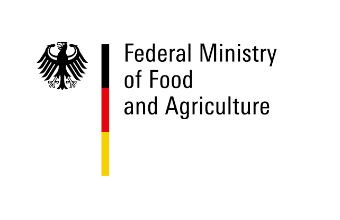 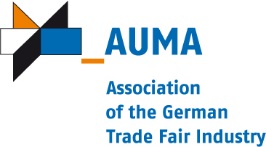 Realisation and exhibition management (implementation company within the meaning of the General Conditions of Participation)Realisation and exhibition management (implementation company within the meaning of the General Conditions of Participation)Realisation and exhibition management (implementation company within the meaning of the General Conditions of Participation)Realisation and exhibition management (implementation company within the meaning of the General Conditions of Participation)Realisation and exhibition management (implementation company within the meaning of the General Conditions of Participation)Realisation and exhibition management (implementation company within the meaning of the General Conditions of Participation)Realisation and exhibition management (implementation company within the meaning of the General Conditions of Participation)Realisation and exhibition management (implementation company within the meaning of the General Conditions of Participation)Realisation and exhibition management (implementation company within the meaning of the General Conditions of Participation)Realisation and exhibition management (implementation company within the meaning of the General Conditions of Participation)NürnbergMesse GmbHhttp://www.nuernbergmesse.deNürnbergMesse GmbHhttp://www.nuernbergmesse.deNürnbergMesse GmbHhttp://www.nuernbergmesse.deNürnbergMesse GmbHhttp://www.nuernbergmesse.deNürnbergMesse GmbHhttp://www.nuernbergmesse.deNürnbergMesse GmbHhttp://www.nuernbergmesse.deNürnbergMesse GmbHhttp://www.nuernbergmesse.deNürnbergMesse GmbHhttp://www.nuernbergmesse.deNürnbergMesse GmbHhttp://www.nuernbergmesse.deNürnbergMesse GmbHhttp://www.nuernbergmesse.deTel: 	+49 911 8606-0Projektleiter(in)/Personal contact:
Veronika Zinklveronika.zinkl@nuernbergmesse.deTel: 	+49 911 8606-8687Fax: 	+49 911 8606-8694Tel: 	+49 911 8606-0Projektleiter(in)/Personal contact:
Veronika Zinklveronika.zinkl@nuernbergmesse.deTel: 	+49 911 8606-8687Fax: 	+49 911 8606-8694Tel: 	+49 911 8606-0Projektleiter(in)/Personal contact:
Veronika Zinklveronika.zinkl@nuernbergmesse.deTel: 	+49 911 8606-8687Fax: 	+49 911 8606-8694Application of a sub-exhibitor by the E X H I B I T O RApplication of a sub-exhibitor by the E X H I B I T O RApplication of a sub-exhibitor by the E X H I B I T O RApplication of a sub-exhibitor by the E X H I B I T O RApplication of a sub-exhibitor by the E X H I B I T O RApplication of a sub-exhibitor by the E X H I B I T O RApplication of a sub-exhibitor by the E X H I B I T O RApplication of a sub-exhibitor by the E X H I B I T O RApplication of a sub-exhibitor by the E X H I B I T O RApplication of a sub-exhibitor by the E X H I B I T O RApplication of a sub-exhibitor by the E X H I B I T O RApplication of a sub-exhibitor by the E X H I B I T O RApplication of a sub-exhibitor by the E X H I B I T O R1.	Exhibitor 1.	Exhibitor 1.	Exhibitor 1.	Exhibitor 1.	Exhibitor 1.	Exhibitor 1.	Exhibitor 1.	Exhibitor 1.	Exhibitor 1.	Exhibitor 2.	Sub-exhibitor 2.	Sub-exhibitor 2.	Sub-exhibitor 2.	Sub-exhibitor 2.	Sub-exhibitor 2.	Sub-exhibitor 2.	Sub-exhibitor Internet3.Fees for sub-exhibitors
For registration of a sub-exhibitor a registration fee of EUR 500,00 / sub-exhibitor will be due.Admission to the internet presence and brochure
to the German joint stand is requested 	 yes	 noThe data collection form will be filled in by	 the main-exhibitor	 the sub-exihibitorAs soon as we have received the application for co-exhibitors we will send you the data collection form as stated above.4.Additional mandatory fee/s for a sub-exhibitor charged by the organizer of the trade fair 
• not applicable.I/We accept the General and Special Terms and Conditions of Participation of the Federal Republic of Germany at trade fairs and exhibitions abroad.I/We accept the General and Special Terms and Conditions of Participation of the Federal Republic of Germany at trade fairs and exhibitions abroad.	Place, DateCompany stamp and signature of the co-exhibitorCompany stamp and signature of the co-exhibitor	Place, DateCompany stamp and signature of the exhibitorCompany stamp and signature of the exhibitor